God’s ________, The ___________, __________ BibleI.  ___________ about the BibleA.  ______________ of the Bible1.  Sections _______ Testament & ______ Testament
2.  _____ Books in the Bible
3.  Old Testament _____ Books
4.  New Testament ______ Books
5.  Three Continents “_______, _______, _______; 
6.  Three languages “_______, _______, _______” 
7.  Written by ______ men over _________ yearsB.  How Books Are Named1.  Human ___________
2.  Place the book is ____________
3.  Name of the __________ addressed or about
4.  By _____________C.  How Books Are _______________1.  Old Testament 39 Books Gen - Deu = _________
Jos - 2 Sa;  “Rise of Israel” = __________
1 Ki - Est; “Fall & Return of Judah” =______
Job - SS; = ___________
Isa - Dan; = __________ Prophets
Hos - Mal; = __________Prophets2.  New Testament 27 BooksMatt - John = The ________ “Life of Jesus”
Acts:  “___________ of the Church”
Rom - 2Th; Paul’s Letters to _________
1Ti - Phm; Paul’s Letters to __________
Heb - Jud; ____________ Letters
Rev; Future Events  “__________ of Christ”II.  Who __________ the Bible?A.  He wrote all the _____ of the Lord Vs. Exd. 24:4; 34:27-28
B.  Thus _________ the Lord Vs. Exodus 4:22 to Malachi 1:4
C.  Behold, I have put My _______ in your mouth Vs.  Jer. 1:9
D.  Given by __________________ of God  2 Timothy 3:16
E.  Given by the ___________ Spirit  2 Peter 1:16-211.  Eye _____________ Account vs. 16
2.  __________ of God’s Word vs. 17-19
3.  ______________ of God’s Word vs. 21
4.  ____________ by the Holy Ghost vs. 21III.  How Do We Know The Bible Is True?A.  Textual _______________ and Uniqueness
B.  ______________ Evidence
C.  Predictive _____________ and Divine Insight
D.  The _______ of Standards “Colossians 2:3; Genesis 1:27”
E.  The _______________ of ScienceIV.  Thoughts Of IntegrityA.  Where are all the _________?  
B.  ________ It Like It Is:  
C.  Tell It Like It _______ Be: .	1.  The Prophecy of ____________:  2.  Prophecies of _____________:  3.  The History of _____________:  The _____________ of Creation Genesis 1 - 6A.  Creation in Six _______________ Days?1.  Three ____________ That Proclaim Six Literal Daysa. _____________ b.  ______________ c.  ______________2.  Defeating the ____________ Theorya.  ___________________ of the Gap Theory Gen 1:1-2
b.  _______________ does not leave room for a Gap. Exodus 20:11
c.  The clear __________________ of Genesis 1:31
d.  The __________________ of Sin taught Romans 5:123.  Defeating the ________________ Theorya.  ____________________ of the Day Age Theory
b.  Creation on Day ________________ Gen 1:12, 13
c.  Creation on Day _________________ Gen 1:14, 15B.  Where _________________ Got His Wife? Genesis 5:41.   First ________________ Romans 5:12
2.  Last ________________ Romans 5: 12-21; I Cor 15:1f; *22
3.  All __________________ of Adam Acts 17:26 C. The ____________________ of Creation Romans 1: 18-23 *201. His __________________ Attributes 
2. His __________________ Power 
3. His __________________
4. His __________________ of Sinful manII. The ________________ above Psalm 19:1A.  Moon rotates around the earth and a __________________ is made.
B.  The earth rotates around the Sun and a _________________ is made.
C.  ___________________ in the Scorpio Constellation
D.  __________________ in the Orion Constellation
E.  __________________ in the Milky Way GalaxyIII. The _____________ Facts_____________________ ______________2.  Paper in the _________________ with writing
3.  A Rocky ___________________   B.  The small details “__________________” Hebrews 1:3IV. The ______________ Application I Cor 1:23A.  The Cross-A ____________________ Block Acts 2:22-411.  What the Jews ____________________ believed?a. That Jehovah (Yahweh) was the _________________ true Godb. That God was the ___________________
c.  That _________________ fell
d.  That sin had a _________________ 2.  What the Jews ____________________ to know?a. Jesus Christ is their ____________________.
b. Jesus is the ____________________.
c. Jesus __________________ the price for their sin.B.  The Cross – _____________________ Acts 17:18-341.  What the Pagans ______________________?a. _____________________ evolved from the earth itself.
b. __________________ pleasure was the chief good of existence.
c. _______________________  - another form of evolution
d.  Even the gods evolved from some ______________ substance.2.  What the Pagans _____________________ to know?a. The One True _____________ created the world. Acts 17:24
b.  By one ____________, sin came into the world. Acts 17:26
c.  They must ___________ in the one true God. Acts 17:27-30
d.  They must believe in the _____________________. Acts 17:31I.  The _______________________ to ConsiderA.  Is Jesus __________________ God? John 1:1-361. The __________________ Was God vs. 1
2. Christ is _____________________ vs. 2
3. The World ___________________ by Christ vs. 3
4. In Him was ___________________ vs. 4
5. Christ is the ___________________ vs. 5
6. The ____________________ of God vs. 34
7. The ____________________ of God vs. 36B.  Did a Physical ________________ of Christ Really Happen?1. The Resurrection Proves His ____________  Rom 1:4
2. Jesus rose by His own ________________  Jn. 10:18
3. Jesus ________________ to be God John 8:58; 10:30
4. Jesus ________ He would rise from the dead Jn. 2:19C.  Did _______________ Really Die? Luke 23:39-431. Christ was _________ and beaten terribly Matt 27:26
2. Christ was too _______ to carry His Cross Matt 27:32
3. Hands and feet ___________ to the cross Matt 27:35
4. In agony He _______________ to take each breathD.  Was the Tomb Really _______________1. No __________ reports of the body still in the tomb
2. Disciples would not risk _________ to steal His body
3. These men willing to _______________ for their faith 
4. Soldiers given a large sum of ________ Mt. 28:12-13II. The _______________ to PonderA.  The _______________ of the Rison Savior1. Christ’s first ___________ to Women John 20; Mt. 28
2. The road to _____________ Mark 16:12-13; Luke 24
3.Before 10 _________ hiding from the Jews John 20:20
4. Before the Disciples and ______________ John 20:27
5. Before a _______________ of Fish Matthew 28:16-17
6. Before a __________ of more than 500 I Cor. 15:6-7B.  The ________________ of Paul Acts 22: 1-81. Greatly _________________ the early church
2. Persecuting and ________________ the Faithful
3. Persecuted this Way to the ____________ Acts 22:3-4
4. He had an __________ with Risen Christ Acts 22:6-8C.  The _________________ of James John 7:5; Acts 1:141. He was the half _______________ of Jesus Mat 13:55
2. He did not _________ on Him during His Ministry John 7:53. James saw His ______________ Alive Again 
I Corinthians 15:7
4. James lead the _______________ in Jerusalem 
Acts 12:17;15:13 	C.  The Writings of ____________________ “Hostile Witness”D.  The __________________ of Scripture1. Without the ____________________ 
I Corinthians 15:17
2. Without _______________ in the Resurrection 
Romans 10:9E.  The Words of ____________________1.  ____________________ Rom 4:25; 5:16, 18
2. ____________________ I Peter 1:2; I Cor 1:30
3. ____________ Eph 1:7, 14; 4:30; Col 1:14; Heb 9:12
4. ___________________ Rom 3:25; I Jn. 2:2; I Jn 4:10III.  The Steps to Take A.  ________________: That Jesus Christ is who He says  He is.B.  _________________: That God and I agree about my Sin.  C.  _________________:  Change of Direction and AttitudeI.  Adam’s _______ “Head of the Human Race”A.  The _____________ Gen 3:1-5, 6; I Jn. 2: 15, 16  1.  The Lust of the ____________
2.  The Lust of the ____________
3.  The Pride of ______________B.  The _________________ Genesis 3: 14-191.  The _______________ Genesis 3:14, 15a.  Cursed above all _______________ and beasts.
b.  Upon thy __________________ shalt thou go 
c.  _________________ shalt thou eat all the days of thy life.
d.  _________________ between thee and the woman.  It shall bruise thy _________________
  Thou shalt bruise his _______________2.  The _________________ Genesis 3:16a.  I will greatly multiply thy _______________ and thy conception
b.  Thy desire shall be to thy _________________, Rule over3.  The ________________ Genesis 3: 17-19 a. Cursed is the ____________________ for thy sake
b.  In the _________________ of thy face shalt thou eat bread
c.  Unto ___________________ shalt thou return.C.  The_____________________ Gen 3:211.  The Lord God made __________________ of skins
2.  ____________________ both Adam and Eve  First Adam: Gave __________________ Romans 5:12
  Last Adam:  ___________ Romans 5: 12-21; I Cor 15:1f; *22
  All Descendants of _____________ Acts 17:26 II. __________________ From ScriptureA.  ________________**Noah ___________________ with God**  Walked in the same ___________________ [Salvation]
  Walked to the same ________________ [Sanctification]
  Walked In _____________________ [Stand]1.  In the Middle of _________________ vs. Gen. 6: 5, 11
2.  In the Midst of __________________ Vs. Gen 6: 12-16
3.  In the Morn of ___________________ vs. Gen 6:17; 7: 12-16B.  ______________1.  The Gut _______________________ Experience Job 1:6-22The Wrong assumptions of His Friends  2.  The Biblical ______________________ Job focused on_________________ 1 v. _______________ 48 vs. ______________ 8 vs. ___________________ 22 vs. __________________ 6 vs.C.  __________________1.  Paul’s _______________ in the Flesh 2 Corinthians 12: 7-10
2.  God’s ___________________ vs. 10D.  __________________ man John 9: 1-51.  The Disciples ____________________ vs. 1,2
2.  The Saviors ____________________ vs. 3-5III. God’s _______________ RevealedA.  The __________________ of God I Peter 3:17 
B.  Trusting _________________ in Him I Peter 4:19 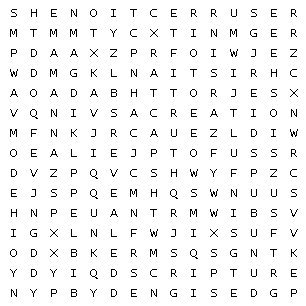 AdamBibleChristChristianCreationDesignedExplainedInspirationKnowResurrectionRevealedScriptureSinfulSufferTruth